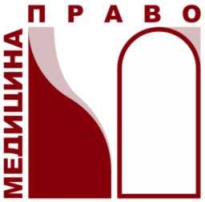 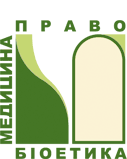 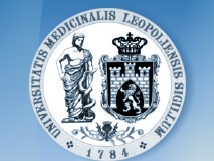 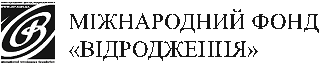 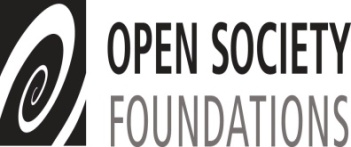 Program of the workshopfor the faculty staff of the discipline “Medical law of Ukraine”(2 – 4 October, 2014, city of Lviv)2 October, 2014 2 October, 2014 2 October, 2014 08.00 – 09.30 08.00 – 09.30 Breakfast, registration of participants09.30 – 09.4509.30 – 09.45Welcome speech. Introductions09.45 – 10.0009.45 – 10.00Presentationof the Resource Guide “Health Care and Human Rights” and Practitioner Guide “Human Rights in Patient Care” (new editions) and other sources.Presentation of the journal “Medical Law”Moderator: Iryna Senyuta, Dmytro Klapatyi10.00 – 11.2010.00 – 11.20Session on the topic “Novelties in the Laws of Ukraine in the Sphere of Health Care”Moderator: Iryna Senyuta 11.20 – 12.0011.20 – 12.00Session (presentation of a film; discussion of interactive methods of lecturing)Moderator: Iryna Senyuta, Dmytro Klapatyi12.00 –12.1512.00 –12.15Coffee-break12.15 – 13.3012.15 – 13.30Master-classModerator: Andre den Exter (city of Rotterdam, The Netherlands)13.30 – 14.3013.30 – 14.30Lunch with and expert14.30 – 15.3014.30 – 15.30Educational training «Health Care and Human Rights: international and regional instruments»Moderator: Iryna Senyuta, Dmytro Klapatyi15.30 – 18.0015.30 – 18.00Preparation of author’s plan of the lecture and practical class on the course “Medical law” and presentation of the resultsModerator: Iryna Senyuta18.30 – 20.0018.30 – 20.00Friendly dinner3 October, 2014 3 October, 2014 3 October, 2014 08.00 – 09.0008.00 – 09.00Breakfast09.00 – 10.3009.00 – 10.30Session (presentation)«Formation of a positive motivation of students to studying»Moderator: Tetyana Ravchyna 10.30 – 11.0010.30 – 11.00Session «Medical and legal clinics: peculiarities of functioning»Moderator: Iryna Senyuta11.00 – 11.1511.00 – 11.15Coffee-break11.15 – 12.0011.15 – 12.00Session «Medical neutrality: access to health care concept»Moderator: Iryna Senyuta, Dmytro Klapatyi12.00 – 13.0012.00 – 13.00Master-classModerator: Vasyl Ruden13.00 – 14.0013.00 – 14.00Lunch with an expert14.00 – 15.30Round table «Peculiarities of lecturing academic discipline “Medical Law of Ukraine”: model programs, staff and resources provision”Moderator: Iryna Senyuta, Khrystyna TereshkoRound table «Peculiarities of lecturing academic discipline “Medical Law of Ukraine”: model programs, staff and resources provision”Moderator: Iryna Senyuta, Khrystyna Tereshko15.30 – 16.30Master-classModerator: Oksana Kashyntseva Master-classModerator: Oksana Kashyntseva 16.30 – 17.30Session «Experience of lecturing academic discipline “Medical Law” in Ukraine and abroad”Moderator: Iryna SenyutaSession «Experience of lecturing academic discipline “Medical Law” in Ukraine and abroad”Moderator: Iryna Senyuta17.30 – 18.00Summing up of the workshop. Certificate ceremonySumming up of the workshop. Certificate ceremony18.00 – 19.00 DinnerDinner4 October, 2014 р 4 October, 2014 р 4 October, 2014 р 09.00 – 15.00Sight-seeingSight-seeing15.00 – Departure of participantsDeparture of participants